TASK: 2 truths and 1 lieYou will need to research about each scientist and identify which statements are true and which are a lie. There are 2 truths and 1 lie for each scientist. 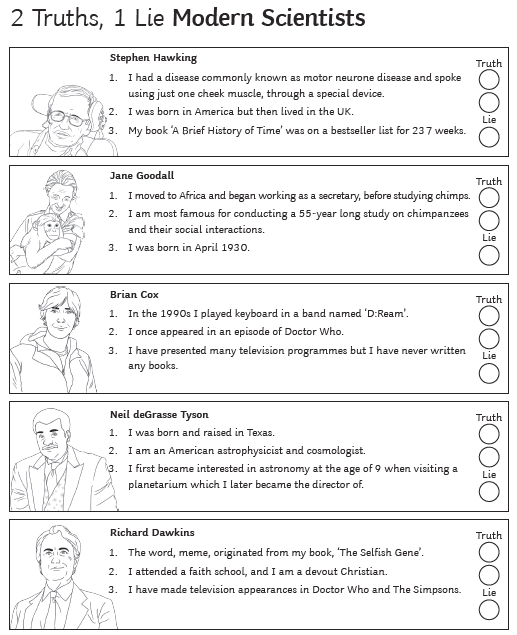 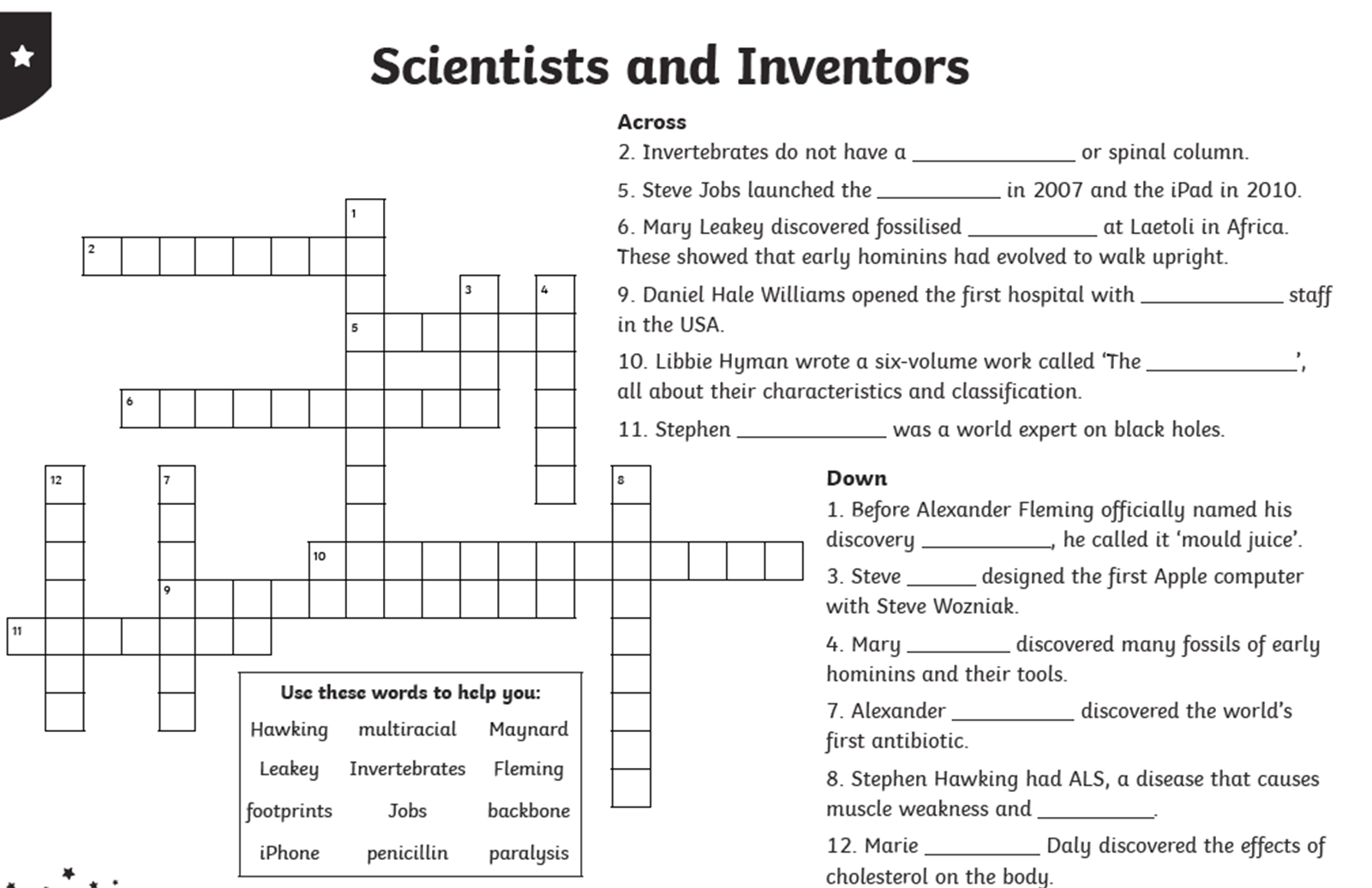 